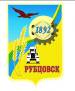       АДМИНИСТРАЦИЯ     ГОРОДА РУБЦОВСКА     АЛТАЙСКОГО КРАЯРАСПОРЯЖЕНИЕот 14.11.2016  № 482-р           В целях проведения открытого конкурса на право заключения договора аренды муниципального имущества, необходимого для осуществления деятельности по организации теплоснабжения на территории муниципального образования город Рубцовск Алтайского края, руководствуясь Федеральными законами “О защите конкуренции” от 26.07.2006 № 135-ФЗ,  “О теплоснабжении”  от 27.07.2010 №190-ФЗ,  Правилами проведения конкурсов или аукционов на право заключения договоров аренды, договоров безвозмездного пользования, договоров доверительного управления имуществом, иных договоров, предусматривающих переход прав в отношении государственного или муниципального имущества, утвержденными Приказом Федеральной антимонопольной службы Российской Федерации от 10.02.2010 № 67,    Положением о порядке управления муниципальным  имуществом, составляющим казну муниципального образования  город Рубцовск Алтайского края, утвержденного решением Рубцовского городского Совета депутатов Алтайского края от  21.11.2013   № 237, Положением о единой комиссии по проведению торгов (конкурсов, аукционов) на право заключения договоров аренды и договоров безвозмездного пользования объектов муниципальной собственности, числящихся в составе казны муниципального образования город Рубцовск Алтайского края, утвержденным постановлением Администрации города Рубцовска Алтайского края от 27.10.2014 № 4541 (с изменениями и дополнениями), распоряжением Администрации города Рубцовска от 29.09.2016 №722л:            1. Единой комиссии по проведению торгов (конкурсов, аукционов) на право заключения договоров аренды и договоров безвозмездного пользования объектов муниципальной собственности, числящихся в составе казны муниципального образования город Рубцовск Алтайского края, организовать и провести торги в форме открытого конкурса  на право заключения   договора аренды муниципального имущества, необходимого для осуществления деятельности по организации теплоснабжения на территории муниципального образования город Рубцовск Алтайского края (вновь введенной в эксплуатацию котельной в комплексе с  котельным оборудованием и  сетью    теплоснабжения) и  расположенного по адресу: Россия, Алтайский край, город Рубцовск, улица Кондратюка, 5.           2. Утвердить конкурсную документацию на право заключения договора аренды муниципального имущества, необходимого для осуществления деятельности по организации теплоснабжения на территории муниципального образования город Рубцовск Алтайского края (приложение 1).3. Утвердить извещение о проведении открытого конкурса на право заключения договора аренды муниципального имущества, необходимого для осуществления деятельности по организации теплоснабжения на территории муниципального образования  город Рубцовск Алтайского края  (приложение 2).4. Комитету Администрации города Рубцовска по управлению имуществом  (Кышова Т.П.): 4.1. От имени Администрации города Рубцовска в установленные действующим законодательством сроки разместить конкурсную документацию и извещение на официальном сайте торгов www.torgi.gov.ru и официальном сайте Администрации города Рубцовска в сети Интернет. 
          4.2. По результатам конкурса  от имени Администрации города Рубцовска в установленные действующим законодательством сроки заключить договор аренды муниципального имущества, необходимого для осуществления деятельности по организации теплоснабжения на территории муниципального образования город Рубцовск Алтайского края. 
         5. Контроль за исполнением настоящего распоряжения оставляю за собой.Первый заместитель ГлавыАдминистрации города  Рубцовска                                                    Д.З.ФельдманПриложение 1                                                                                к распоряжению Администрации                                                                                              города Рубцовска Алтайского края                                                                                            от 14.11.2016  № 482-рКОНКУРСНАЯ  ДОКУМЕНТАЦИЯ 
открытого конкурса на право заключения договора аренды
муниципального имущества, необходимого для осуществления деятельности по организации теплоснабжения на территории муниципального образования
город Рубцовск Алтайского края   	              Рубцовск, 2016Содержание документации к открытому конкурсуОбщие положения.Требования к участникам конкурса и условия  допуска к участию в конкурсе.Порядок предоставления конкурсной документации.Разъяснение положений  конкурсной документации.Порядок подачи и отзыва заявок на участие в конкурсе. Порядок вскрытия конвертов  с заявками на участие в конкурсе.Порядок рассмотрения заявок на участие в конкурсе.Оценка и сопоставление заявок на участие в конкурсе.Заключение договора по результатам проведения конкурса.Проект договора  аренды.Формы документов:Форма №1   Опись документов для физических лиц и индивидуальных предпринимателей.Форма №1/1 Опись документов для юридических лиц.  Форма № 2 Договор о задатке. Форма № 3  Заявка на участие в конкурсе.Форма № 4 Уведомление об отзыве заявки  на участие в конкурсе. 1. Общие положения1.1.   Организатор конкурса - Администрация города Рубцовска Алтайского края (комитет Администрации города Рубцовска по управлению имуществом).
Почтовый адрес: . Рубцовск, переулок Бульварный,25, каб. 51, комитет Администрации города Рубцовска по управлению имуществом. Место нахождения: г. Рубцовск, переулок Бульварный,25, каб. 51, 62.    Контактный телефон: (385-57) 4-24-34, 4-33-18. Адрес электронной почты  - lechkina@rubadm.ru.
1.2. Целевое назначение имущества: осуществление деятельности по организации теплоснабжения на территории муниципального образования город Рубцовск Алтайского края. 
1.3. Предмет конкурса:
Право на заключение договора аренды имущества, необходимого для осуществления деятельности по организации теплоснабжения на территории муниципального образования город Рубцовск Алтайского края (вновь введенной в эксплуатацию котельной в комплексе с  котельным оборудованием и сетью    теплоснабжения)  и  расположенного по адресу: Россия, Алтайский край, город Рубцовск, улица Кондратюка, 5 (далее по тексту - Имущество).Характеристика Имущества: 1.4.Основные технико-экономические показатели:1.5. Конкурс является открытым по составу участников.     1.6. Начальная цена   установлена путем проведения независимой рыночной оценки стоимости права на заключение договора аренды муниципального имущества оценщиком согласно статье 8 Федерального закона от 29.07.1998 № 135-ФЗ «Об оценочной деятельности в Российской Федерации» и составляет 22881,36 руб. (двадцать две тысячи восемьсот восемьдесят один рубль 36 копеек)   в месяц без учета   НДС.   1.7. Срок аренды имущества муниципального имущества   – 11 месяцев.         1.8.Техническое состояние имущества отражается в акте приема-передачи при заключении договора аренды. При прекращении договора аренды по окончанию срока арендатор обязан вернуть арендодателю имущество в состоянии, обусловленном   техническими условиями конкурсной документации.  1.9. Конкурс проводится в комитете Администрации города Рубцовска  по управлению  имуществом по адресу: г.Рубцовск, переулок Бульварный,25,  каб.№51   16 декабря 2016 года в 10-00 час. (время местное).1.10. Заявки на участие в конкурсе подаются  по адресу:  г.Рубцовск, переулок Бульварный,25, каб.№ 62. Единой комиссией по торгам 15 декабря 2016 года в 10 - 00 час. вскрываются конверты с заявками на участие в конкурсе, которые поступили организатору конкурса до вскрытия конвертов с заявками на участие в конкурсе.Заявки подаются с 15 ноября 2016 года  с 8 час.00 мин. до 17 час.00 мин. ежедневно до 10 час.00 мин. (время местное) 15 декабря 2016 года.   Выходные дни: суббота, воскресенье и праздничные  дни. Телефон  4-24-34, эл.адрес -  lechkina@rubadm.ru.1.11.Рассмотрение заявок на участие в конкурсе, принятие решения о допуске участников к конкурсу и о признании заявителя участником конкурса осуществляется   единой комиссией по торгам в 10-30 час. 15 декабря 2016 года в комитете  Администрации города Рубцовска по управлению имуществом по адресу: г.Рубцовск, переулок Бульварный,25, каб.№51.1.12. 16 декабря 2016 года в 10-00 час. в комитете  Администрации города Рубцовска по управлению имуществом по адресу: г.Рубцовск, переулок Бульварный,25, каб.№51 единая комиссия по торгам осуществляет оценку и сопоставление заявок на участие в конкурсе, поданных заявителями, признанными участниками конкурса и определяет победителя конкурса.1.13. Осмотр имущества, права на которое передаются по договору аренды, обеспечивается комитетом Администрации города Рубцовска по управлению имуществом (г.Рубцовск, переулок Бульварный,25, каб.№62, телефон 4-24-34).  График проведения осмотра:
1.14. Учитывая, что Имущество, вновь построенное,    введено в эксплуатацию  разрешением на ввод объекта в эксплуатацию от 28.10.2016 № 22-RU-22309000-434-2016, его техническое состояние на момент окончания срока договора должно обеспечивать бесперебойную и надежную работу системы теплоснабжения, соответствовать санитарно-техническим нормам и правилам, находиться в пригодном для дальнейшей эксплуатации состоянии с учетом проведения ремонтных и профилактических работ.	2. Требования к участникам конкурса и условия  допуска к участию в конкурсе2.1. Участником конкурса может быть любое юридическое лицо независимо от организационно-правовой формы, формы собственности, места нахождения, а также места происхождения капитала или любое физическое лицо, в том числе индивидуальный предприниматель, претендующее на заключение договора.  2.2. Участники конкурса должны соответствовать следующим требованиям:  	а) непроведение ликвидации участника конкурса – юридического лица и отсутствие  решения арбитражного суда о признании заявителя - юридического лица, индивидуального предпринимателя банкротом и об открытии конкурсного производства;	б) неприостановление деятельности участника конкурса  в порядке, предусмотренном Кодексом Российской Федерации об административных правонарушениях, на день рассмотрения заявки на участие в конкурсе.2.3. Организатор конкурса вправе запрашивать информацию и документы в целях проверки соответствия участника конкурса требованиям, указанным в пункте 2.2 настоящей документации о конкурсе, у органов власти в соответствии с их компетенцией и иных лиц, за исключением лиц, подавших заявку на участие в конкурсе. 2.4. Заявитель не допускается единой комиссией по проведению торгов к участию в конкурсе в случаях:	- непредставления документов, определенных настоящей документацией о конкурсе, либо наличия в таких документах недостоверных сведений;	- несоответствия требованиям, указанным в пункте 2.2 документации о конкурсе;	- несоответствия заявки на участие в конкурсе требованиям документации о конкурсе, в том числе наличия в заявке предложения о цене договора ниже начальной (минимальной) цены договора (цены лота);2.5. Отказ в допуске к участию в конкурсе по иным основаниям, кроме случаев, указанных в пункте 2.4 настоящей документации,  не допускается.2.6. В случае установления факта недостоверности сведений, содержащихся в документах, представленных заявителем или участником конкурса, единая  комиссия отстраняет такого заявителя или участника  от участия в конкурсе на любом этапе его проведения.3. Порядок предоставления конкурсной документации3.1. После размещения на официальном сайте торгов torgi.gov.ru и официальном сайте Администрации города Рубцовска    извещения о проведении конкурса организатор конкурса на основании заявления любого заинтересованного лица, поданного в письменной форме,  предоставляет такому лицу конкурсную документацию в порядке, указанном  в извещении о проведении торгов. 3.2. Предоставление конкурсной документации до размещения на официальном сайте торгов torgi.gov.ru и официальном  сайте Администрации города Рубцовска    извещения о проведении конкурса не допускается.        4. Разъяснение положений конкурсной документации4.1. Любое заинтересованное лицо вправе направить в письменной форме, в том числе в форме электронного документа, организатору конкурса запрос о разъяснении положений   конкурсной документации. В течение двух рабочих дней с даты поступления указанного запроса организатор конкурса направляет в письменной форме или в форме электронного документа разъяснения положений конкурсной документации, если указанный запрос поступил не позднее чем за три рабочих дня до даты окончания срока подачи заявок на участие в конкурсе.4.2. В течение одного дня с даты направления разъяснения положений конкурсной документации  по запросу заинтересованного лица такое разъяснение размещается организатором конкурса  на  официальном  сайте Администрации города Рубцовска   с указанием предмета запроса, но без указания заинтересованного лица, от которого поступил запрос. 4.3. Организатор конкурса по собственной инициативе или в связи с запросом заинтересованного лица вправе принять решение о внесении изменений в конкурсную документацию не позднее, чем за пять дней до даты окончания срока подачи заявок на участие в конкурсе. Изменение предмета конкурса не допускается. В течение одного дня с даты принятия решения о внесении изменений в конкурсную документацию такие изменения размещаются организатором конкурса  на официальном сайте торгов torgi.gov.ru и официальном   сайте Администрации города Рубцовска. При этом,  срок подачи заявок на участие в конкурсе должен быть продлен таким образом, чтобы с даты подачи размещения на  официальном сайте торгов torgi.gov.ru и   официальном сайте  Администрации города Рубцовска   внесенных изменений в конкурсную документацию до даты окончания срока подачи заявок на участие в конкурсе он составлял не менее двадцати дней.5. Порядок подачи и отзыва заявок на участие в конкурсе 5.1. Заявка на участие в конкурсе  подается в срок и по форме, установленной конкурсной документацией.  Подача заявки на участие в  конкурсе является акцептом оферты в соответствии со статьей 438 Гражданского кодекса Российской Федерации.5.2. Заявка на участие в конкурсе подается в письменной форме в запечатанном конверте. При этом на конверте указывается наименование конкурса, на участие в котором подается данная заявка. Указание на конверте фирменного наименования, почтового адреса (для юридического лица) или фамилии, имени, отчества, сведений о месте жительства (для физического лица) не являются обязательным.5.3. Заявка на участие в  конкурсе  должна содержать следующие обязательные документы:1)  сведения и документы о заявителе, подавшем такую заявку:а) фирменное наименование (наименование), сведения об организационно-правовой форме, о месте нахождения, почтовый адрес (для юридического лица), фамилия, имя, отчество, паспортные данные, сведения о месте жительства (для физического лица), номер контактного телефона; б) полученную не ранее чем за шесть месяцев до даты размещения извещения о проведении конкурса  выписку из единого государственного реестра юридических лиц или нотариально заверенную копию такой выписки (для юридических лиц), полученную не ранее чем за шесть месяцев до даты размещения извещения о проведении конкурса,   выписку из единого государственного реестра индивидуальных предпринимателей или нотариально заверенную копию такой выписки (для индивидуальных предпринимателей), копии документов, удостоверяющих личность (для иных физических лиц), надлежащим образом заверенный перевод на русский язык документов о государственной регистрации юридического лица или физического лица в качестве индивидуального предпринимателя в соответствии с законодательством соответствующего государства (для иностранных лиц), полученные не ранее чем за шесть месяцев до даты размещения извещения о проведении конкурса;в) документ, подтверждающий полномочия лица на осуществление действий от имени заявителя - юридического лица (копия решения о назначении или об избрании либо приказа о назначении физического лица на должность, в соответствии с которым такое физическое лицо обладает правом действовать от имени заявителя без доверенности (далее - руководитель). В случае если от имени заявителя действует иное лицо, заявка на участие в конкурсе должна содержать также доверенность на осуществление действий от имени заявителя, заверенную печатью заявителя и подписанную руководителем заявителя (для юридических лиц) или уполномоченным этим руководителем лицом, либо нотариально заверенную копию такой доверенности. В случае если указанная доверенность подписана лицом, уполномоченным руководителем заявителя, заявка на участие в конкурсе должна содержать также документ, подтверждающий полномочия такого лица;г) копии учредительных документов заявителя (для юридических лиц);д) решение об одобрении или о совершении крупной сделки либо копия такого решения в случае, если требование о необходимости наличия такого решения для совершения крупной сделки установлено законодательством Российской Федерации, учредительными документами юридического лица и если для заявителя заключение договора, внесение задатка или обеспечение исполнения договора являются крупной сделкой;е) заявление об отсутствии решения о ликвидации заявителя - юридического лица, об отсутствии решения арбитражного суда о признании заявителя - юридического лица, индивидуального предпринимателя банкротом и об открытии конкурсного производства, об отсутствии решения о приостановлении деятельности заявителя в порядке, предусмотренном Кодексом Российской Федерации об административных правонарушениях;2) предложение о цене договора;3) предложения об условиях исполнения договора, которые являются критериями оценки заявок на участие в конкурсе;4) платежное поручение, подтверждающее перечисление задатка.	Все листы заявки должны быть прошиты и пронумерованы. Заявка должна содержать опись входящих в её состав документов, быть скреплена печатью заявителя (для юридических лиц) и подписана заявителем или лицом, уполномоченным таким заявителем.	Соблюдение заявителем указанных требований означает, что все документы и сведения, входящие в состав заявки, поданы от имени заявителя, а также подтверждает подлинность и достоверность представленных в составе заявки документов и сведений.5.4. Заявитель вправе подать только одну заявку в отношении  предмета конкурса.5.5. Каждый конверт с заявкой  на участие в конкурсе, поступивший в срок, указанный в извещении о проведении конкурса, подлежит регистрации в журнале заявок  под порядковым номером с указанием даты и точного времени  ее представления (часы, минуты) во избежание  совпадения этого времени со временем представления других заявок на участие в конкурсе. По требованию заявителя организатор конкурса выдает расписку в получении такой заявки с указанием даты и времени ее получения.5.6. Полученные после окончания установленного срока приема заявок на участие в конкурсе  заявки не рассматриваются и в тот же день возвращаются соответствующим заявителям. 5.7. В случае  если по окончании срока подачи заявок на участие в конкурсе,  подана одна заявка на участие в конкурсе  или не подано ни одной заявки на участие в конкурсе, конкурс признается несостоявшимся.5.8. Заявитель вправе отозвать заявку на участие в конкурсе в любое время,  до момента вскрытия конкурсной комиссией конвертов с заявками на участие в конкурсе.6. Порядок вскрытия конвертов  с заявками на участие в конкурсе6.1. Единой  комиссией по торгам публично  в день, время и в месте, указанные в извещении о проведении конкурса, вскрываются конверты с заявками на участие в конкурсе.  \6.2. Заявители или их представители вправе присутствовать при вскрытии конвертов с заявками на участие в конкурсе.6.3. При вскрытии конвертов с заявками на участие в конкурсе объявляются и заносятся в протокол вскрытия конвертов с заявками на участие в конкурсе наименование (для юридического лица), фамилия, имя, отчество (для физического лица) и почтовый адрес каждого заявителя.    	В случае если по окончании срока подачи заявок на участие в конкурсе подана только одна заявка или не подано ни одной заявки, в указанный протокол вносится информация о признании конкурса несостоявшимся.   6.4. Протокол вскрытия конвертов с заявками на участие  в конкурсе  ведется единой комиссией по торгам и подписывается всеми присутствующими членами комиссии  непосредственно после вскрытия конвертов. Указанный протокол размещается  организатором конкурса на  официальном сайте торгов torgi.gov.ru     в течение дня, следующего за днем его подписания.6.5. Единая комиссия по торгам обязана осуществлять аудио или видеозапись вскрытия конвертов с заявками на участие в конкурсе. 7. Порядок рассмотрения заявок на участие в конкурсе7.1. Единая  комиссия по торгам рассматривает заявки на участие в конкурсе и заявителей на предмет соответствия требованиям, установленным настоящей конкурсной документацией.
7.2. На основании результатов рассмотрения заявок на участие в конкурсе единой комиссией по торгам принимается решение о допуске заявителя к участию в конкурсе и о признании заявителя участником конкурса или об отказе в допуске заявителя к участию в конкурсе, которое оформляется протоколом рассмотрения заявок на участие в конкурсе. 
7.3. Заявитель не допускается единой комиссией по торгам к участию в конкурсе в случаях:
1) непредставления обязательных документов, определенных в разделе 5 настоящей конкурсной документации, либо наличия в таких документах недостоверных сведений;
2) несоответствия требованиям, указанным в разделе 2 настоящей конкурсной документации;
3) невнесения задатка;
4) если, указанные в заявке на участие в конкурсе, значения критериев конкурса не соответствуют, установленным конкурсной документацией, предельным значениям критериев конкурса;
5) несоответствия заявки требованиям конкурсной документации.
7.4. Протокол рассмотрения заявок на участие в конкурсе ведется единой  комиссией по торгам и подписывается всеми присутствующими на заседании членами   комиссии в день окончания рассмотрения заявок. Указанный протокол в день окончания рассмотрения заявок на участие в конкурсе размещается организатором конкурса на официальном сайте торгов torgi.gov.ru     . Заявителям направляются уведомления о принятых конкурсной комиссией решениях не позднее дня, следующего за днем подписания указанного протокола.
7.5. В случае если принято решение об отказе в допуске к участию в конкурсе всех заявителей или о допуске к участию в конкурсе и признании участником конкурса только одного заявителя, конкурс признается несостоявшимся. 
7.6. Срок рассмотрения заявок на участие в конкурсе  не может превышать двадцати дней с даты вскрытия конвертов с заявками  на участие в конкурсе.8. Оценка и сопоставление заявок на участие в конкурсе8.1. Единая комиссия по торгам осуществляет оценку и сопоставление заявок на участие в конкурсе, поданных заявителями, признанными участниками конкурса. Срок оценки и сопоставления таких заявок не может превышать десяти дней с даты подписания протокола рассмотрения заявок.8.2. Для определения лучших условий исполнения договора, предложенных в заявках на участие в конкурсе, оценка и сопоставление этих заявок осуществляется по цене договора и иным критериям, указанным в конкурсной документации.8.3.   Критерии   конкурса 8.4. Коэффициент, учитывающий значимость каждого из критериев конкурса, составляет 0,5.8.5. Значения коэффициентов, учитывающих значимость критерия конкурса, могут изменяться от 0 до 1, и сумма значений всех коэффициентов должна быть равна 1.8.6. Оценка заявок на участие в конкурсе по критериям, предусмотренным выше настоящей документации, осуществляется в соответствии с пунктом 82 Правил проведения конкурсов или аукционов на право заключения договоров аренды, договоров безвозмездного пользования, договоров доверительного управления имуществом, иных договоров, предусматривающих переход прав владения и (или) пользования в отношении государственного или муниципального имущества, утвержденных Приказом ФАС России от 10.02.2010 №67.8.7. Победителем конкурса признается участник конкурса, который предложил лучшие условия исполнения договора и заявке которого на участие в конкурсе  присвоен первый номер.8.8. Единая комиссия по торгам ведет протокол оценки и сопоставления заявок на участие в конкурсе. Указанный протокол размещается организатором торгов  на официальном сайте торгов torgi.gov.ru    в течение дня, следующего после дня подписания  данного протокола. 9. Заключение договора по результатам проведения конкурса9.1. Заключение договора осуществляется в порядке, предусмотренном Гражданским кодексом Российской Федерации и иными федеральными законами.9.2. Организатор конкурса в течение трех рабочих дней с даты подписания протокола передает победителю конкурса или единственному участнику конкурса один экземпляр протокола и проект договора, который составляется путем включения условий исполнения договора, предложенных победителем или единственным участником конкурса в заявке на участие в конкурсе. 9.3. Договор   аренды заключается с победителем конкурса или с единственным участником конкурса, не ранее чем через десять дней  со дняразмещения протокола о результатах  конкурса на официальном сайте торговtorgi.gov.ru.    9.4. В случае если победитель конкурса уклонился от заключения договора, в срок не позднее дня, следующего после дня установления фактов, составляется протокол об отказе от заключения договора. Протокол составляется в двух экземплярах и подписывается всеми присутствующими членами единой комиссией по торгам в день его составления. Протокол  размещается организатором конкурса на официальном сайте торгов torgi.gov.ru    в течение дня, следующего после дня подписания  данного протокола.	Если победитель конкурса признан уклонившимся от заключения договора, организатор конкурса вправе обратиться  в суд с иском о понуждении победителя заключить договор, а также о возмещении убытков, причиненных уклонением от заключения договора, либо заключить договор и с участником конкурса, заявке на участие  в конкурсе которого присвоен второй номер. Организатор конкурса обязан заключить договор с участником конкурса, заявке на участие в конкурсе которого присвоен второй номер, при отказе от заключения договора с победителем конкурса в случаях, предусмотренных пунктом 94 Правил проведения конкурсов или аукционов на право заключения договоров аренды, договоров безвозмездного пользования, договоров доверительного управления имуществом, иных договоров, предусматривающих переход прав владения и (или) пользования в отношении государственного или муниципального имущества, утвержденных Приказом ФАС России от 10.02.2010 №67.Организатор конкурса в течение трех рабочих дней с даты подписания протокола об отказе от заключения договора передает участнику конкурса, заявке на участие в конкурсе которого присвоен второй номер, один экземпляр протокола и проект договора, который составляется путем включения условий исполнения договора, предложенных участником конкурса, заявке на участие в конкурсе которого присвоен второй номер. Проект договора подписывается участником конкурса, заявке на участие которого присвоен второй номер, в десятидневный срок и предоставляется организатору конкурса. При этом заключение договора для участника конкурса, заявке на участие в конкурсе которого присвоен второй номер, является обязательным. В случае уклонения победителя конкурса или участника конкурса, заявке на участие в конкурсе которого присвоен второй номер, от заключения договора задаток внесенный ими не возвращается. В случае уклонения участника конкурса, заявке на участие в конкурсе которого присвоен второй номер, от заключения договора организатор конкурса вправе обратиться в суд с иском о понуждении такого участника заключить договор, а также  о возмещении убытков, причиненных уклонением от заключения договора.    В случае если договор не заключен с победителем конкурса или участником конкурса, заявке на участие в конкурсе которого присвоен второй номер, конкурс признается несостоявшимся. Организатор конкурса вправе объявить о проведении нового конкурса в установленном порядке. При этом в случае объявления о проведении нового конкурса организатор конкурса вправе изменить условия конкурса.     9.5. Условия конкурса, порядок и условия заключения договора с участником  конкурса являются условиями публичной оферты, а подача заявки на участие в  конкурсе  является акцептом такой оферты.9.6. Арендная плата по заключаемому по итогам конкурса  договору аренды вносится арендатором ежемесячно   путем перечисления денежных средств на расчетные счета и в сроки, указанные в договоре аренды. Обязанность по оплате платежей считается исполненной с момента поступления денежных средств на расчетные счета  Арендодателя.9.7. При заключении и исполнении договора аренды, заключаемого по итогам конкурса, изменение условий договора, указанных в конкурсной документации, по соглашению сторон и в одностороннем порядке не допускается.10. ПРОЕКТ ДОГОВОРА  АРЕНДЫ № _____	муниципального имущества г. Рубцовск                                                                                    «____» __________ 2016 год	Администрация города Рубцовска Алтайского края, именуемая в дальнейшем «Арендодатель», в лице _____________________________________, действующего на основании ____________________________________, и _______________________ в лице ___________________________________, действующего на основании _________________________________, именуемое в дальнейшем «Арендатор», являющийся победителем торгов  на право заключения договора аренды в соответствии с протоколом комиссии  об итогах конкурса  от ________ № __, с другой стороны, заключили настоящий договор о нижеследующем:Предмет договораАрендодатель   передает Арендатору во временное владение и пользование (в аренду) сроком на 11 месяцев муниципальное имущество,  указанное в нижеприведенной таблице и расположенное по адресу: Россия, Алтайский край, город Рубцовск, улица Кондратюка, 5,  (далее по тексту - Имущество): 1.2. Арендатор обязуется использовать Имущество   с целью обеспечения производственного процесса по выработке, передаче    тепловой энергии потребителям города Рубцовска, деятельности по обеспечению работоспособности котельной, установленного оборудования, содержанию, обслуживанию и  текущему   ремонту.1.3. Имущество передается по акту сдачи – приема в 5-дневный срок с момента вступления в силу настоящего Договора. Акт сдачи – приема Имущества является неотъемлемой частью настоящего Договора. В акте сдачи – приема указывается информация, характеризующая и индивидуально определяющая Имущество, а также отражающая его техническое состояние.2.Срок действия договора2.1. Срок действия Договора аренды устанавливается с «____» _________  20___ по «____»___________20___. 3. Платежи и расчеты по договору3.1.Платежи и расчеты за аренду Имущества: 3.1.1. Сумма арендной платы, подлежащая зачислению в бюджет города Рубцовска, составляет ____________________(с учетом  НДС): _____________ руб. в месяц;   (отчет  об оценке от  _____2016 №_______,  оценщик ____________________________________).3.1.2. Арендатор обязан производить платежи в сумме: ___________   руб. за арендуемое имущество в месяц с учетом НДС. Данная сумма является налоговой базой для налогового агента – Арендатора.3.1.3. Начисление и уплата НДС производится  Арендатором самостоятельно, в соответствии с действующим законодательством.3.1.4. Платежи  производятся  ежемесячно до 25 числа текущего месяца, путем перечисления на расчетный счет №40101810100000010001, ИНН 2209011079/ КПП 220901001 УФК по Алтайскому краю (Администрация города Рубцовска Алтайского края, л/с 04173011690), ОТДЕЛЕНИЕ БАРНАУЛ Г.БАРНАУЛ, БИК 040173001, код БК 30311105074040000120, код ОКТМО 01716000,  при этом копия платежного документа предоставляется Арендодателю. 3.1.5. При перечислении арендной платы Арендатор обязан указывать в платежном документе точное назначение платежа, реквизиты договора, сумму арендной платы.3.1.6. Датой оплаты Арендатором арендных платежей считается дата списания денежных средств с расчетного счета Арендатора.4. Права  и обязанности Сторон4.1. Арендодатель имеет право:4.1.1.   На беспрепятственный доступ к Имуществу, с целью его осмотра на предмет соблюдения условий Договора и контроля за использованием по назначению переданного в аренду Имущества,    в рабочее время, с предварительным уведомлением Арендатора телефонограммой за 1 час до осмотра.4.1.2. На возмещение убытков, причиненных Имуществу в результате хозяйственной деятельности Арендатора, а также по иным основаниям, предусмотренным законодательством Российской Федерации.4.1.3. Требовать досрочного расторжения Договора при использовании Имущества не по целевому назначению, а также при использовании способами, приводящими к его порче, и нарушении других условий Договора.4.2. Арендодатель обязан:4.2.1. В 5-дневный срок с момента вступления в силу настоящего Договора передать Арендатору  Имущество по акту  сдачи – приема с описанием его технического состояния.4.2.2. Осуществлять контроль за использованием по назначению переданного в аренду Имущества, полнотой и своевременностью перечисления арендной платы.  4.3.Арендатор обязан:4.3.1. Принять арендуемое Имущество в 5-дневный срок с момента вступления в силу настоящего Договора по актам сдачи – приема и использовать его исключительно по назначению, указанному в пункте 1.2. Договора.4.3.2. Не допускать ухудшения состояния Имущества и эксплуатировать его в соответствии с правилами технической эксплуатации, техническими нормами и регламентами.4.3.3. Своевременно за свой счет производить текущий ремонт Имущества.4.3.4. Обеспечивать Арендодателю, в присутствии представителей Арендатора, беспрепятственный доступ к арендуемому Имуществу для осмотра и проверки содержания, эксплуатации Имущества и соблюдения условий Договора в рабочее время, согласно полученному уведомлению.4.3.5. Не позднее, чем за 1 месяц письменно сообщать Арендодателю о предстоящем возврате арендованного Имущества, сдать имущество Арендодателю по акту в состоянии, котором Имущество было принято, с учетом нормативного износа.4.3.6. При изменении организационно-правовой формы, наименования, юридического адреса, банковских реквизитов или реорганизации в десятидневный срок письменно уведомить Арендодателя о произошедших изменениях.4.3.7. Заключить договор аренды земельного участка, на котором расположено передаваемое в аренду Имущество, с момента заключения настоящего Договора.5. Ответственность сторон5.1. За неуплату арендных платежей за пользование Имуществом в сроки, установленные настоящим договором, Арендатор уплачивает Арендодателю проценты в размере, установленном ст. 395 ГК РФ, от неоплаченной суммы за каждый день просрочки, начиная со дня, следующего за днем истечения срока платежа.5.2. Арендатор с момента передачи ему Имущества несет ответственность за порчу, утрату и гибель арендованного Имущества, допущенные по его вине в размере причиненного ущерба.6. Порядок изменения и расторжения договора аренды6.1. Любые изменения и дополнения к настоящему Договору имеют силу только при условии их оформления в письменном виде и подписания Сторон.6.2. Досрочное расторжение Договора может иметь место по соглашению Сторон, либо по решению суда по основаниям, предусмотренным законодательством Российской  Федерации, за исключением случая одностороннего отказа.6.3. Настоящий Договор может быть расторгнут в одностороннем порядке при условии письменного предупреждения другой Стороны за один месяц.6.4. По требованию Арендодателя Договор может быть расторгнут судом в случаях, когда Арендатор:1) пользуется Имуществом с существенным нарушением условий Договора или назначения Имущества, либо с неоднократными нарушениями;2) более двух  раз подряд по истечении установленного Договором срока платежа не вносит арендную плату.6.5. В случае признания в установленном порядке Арбитражным судом Арендатора банкротом,  Договор может быть расторгнут в одностороннем порядке путем письменного уведомления Арендодателем Арендатора о расторжении Договора. В данном случае Договор считается расторгнутым с момента получения Арендатором уведомления о его расторжении. После получения уведомления Арендатор обязан передать Арендодателю по акту сдачи – приема арендованное Имущество в течение трех рабочих дней. В случае отказа от передачи арендованного Имущества в установленный срок Арендодатель имеет право самостоятельно изъять данное Имущество у Арендатора и составить акт изъятия указанного Имущества.6.6. Расторжение Договора не освобождает Арендатора от погашения задолженности по арендной плате и уплаты пени.7. Прочие условия7.1. Споры, вытекающие из настоящего Договора, разрешаются в соответствии с законодательством Российской Федерации.7.2. Настоящий Договор составлен в 2-х экземплярах, для каждой из сторон, каждый из которых имеет одинаковую юридическую силу.8. Юридические адреса и подписи сторон                                                                                   А К Т                  сдачи-приема   к договору аренды муниципального имущества	                                № ___от __.___2016г. Рубцовск                                                                                            ___  _________ 2016 года            Администрация города Рубцовска Алтайского края, именуемая в дальнейшем «Арендодатель», в лице __________________________________, действующего  на основании ________________________________, с одной стороны, и ______________________________ в лице ________________________________________, действующего на основании ____________________________________,  именуемое в дальнейшем «Арендатор», с другой  стороны составили акт в том, что произведена передача ниже перечисленного муниципального имущества   по ул. Кондратюка,  5 (котельная, вновь введенная в  эксплуатацию разрешением на ввод в эксплуатацию от 28.10.2016 №22-RU22309000-434-2016): 1.Отдельно стоящее здание котельной  площадью 102,5 кв.м.    2. Технологическое оборудование:котел  водогрейный КВр -0,46КБ – 2 единицы,дымосос Д-3,5 3х1500 (левый) – 1 единица,насосный агрегат К-55-50-160 с электродвигателем 5,5 кВт/3000 – 2 единицы,насосный агрегат К8/18 с электродвигателем 1,5 кВт/3000 – 2 единицы3.Сети инженерно-технического обеспечения:теплоснабжение (труба ст.76х3,0-ППУ-ПЭ протяженностью 11,0 м),электрооборудование:       кабель АВВГ 4*16 – 15 м, щит учета ЩУРн 3/12  - 1 единица, вводной автомат ВА 47-29-3Р 32А – 2 единицы,счетчик трехфазный Меркурий-230  5-60А  - 1 единица.Имущество находится в удовлетворительном, исправном  состоянии и пригодно к эксплуатации. Подписи: Сдал ________________________ Ф.И.О.Принял_______________________ Ф.И.О.12. Формы документов                                                                                                     Форма № 1                                                                                                В единую комиссию по                                                     проведению торгов (конкурсов, аукционов) направо заключение договоров аренды и договоровбезвозмездного пользованияобъектов муниципальной собственности                                                             ОПИСЬпредставленных документов для участия в конкурсе на право заключения договора аренды на объект муниципальной собственности                 _________________________________________________________________(для физических лиц и индивидуальных предпринимателей)1.Заявка на участие в конкурсе установленного образца.2.Копия паспорта. 3.Выписка из Единого государственного реестра  индивидуальных предпринимателей с указанием вида экономической деятельности (для индивидуальных предпринимателей). 4.Копия свидетельства о постановке физического лица на налоговый учет в налоговом органе по месту жительства  на территории  РФ (ИНН).5.Копия свидетельства о внесении записи в Единый государственный реестр индивидуальных предпринимателей (для индивидуальных предпринимателей).6.Заявление об отсутствии решения арбитражного суда о признании индивидуального предпринимателя банкротом и об открытии конкурсного производства.  Всего_______документовПретендент              _________________________________________№_____заявки                «____» ___________ 20__                   «____» час.«___» мин.                                                                                                            Форма № 1/1                                                                                                                                                                                                                                                                          В единую комиссию по                                                     проведению торгов (конкурсов, аукционов) направо заключение договоров аренды и договоровбезвозмездного пользованияобъектов муниципальной собственности                                                           ОПИСЬпредставленных документов для участия в конкурсе на право заключения договора   аренды на объект муниципальной собственности                 _________________________________________________________________(для юридических лиц)1.   Заявка на участие  в конкурсе  установленного образца.Копии учредительных документов. 3. Копия свидетельства о внесении  записи в единый государственный реестр юридических лиц (ЕГРЮЛ).4. Выписка из Единого государственного реестра  юридических лиц  с указанием вида экономической деятельности.5. Копия свидетельства о постановке  юридического  лица на налоговый учет в налоговом органе по месту жительства  на территории  РФ (ИНН).6. Банковские реквизиты.7. Надлежащим образом оформленная доверенность на представителя претендента (при необходимости). 8. Приказ о назначении руководителя.   9. Заявление об отсутствии решения арбитражного суда о признании   юридического лица банкротом и об открытии конкурсного производства.  Всего_______документовПретендент                         _________________________________________№_____заявки                «____» ___________ 20__                   «____» час.«___» мин.Форма № 2                                                                                      ДОГОВОР О ЗАДАТКЕг. Рубцовск                                                                                             ___________ 2016 год          Администрация города  Рубцовска Алтайского края, в лице ______________________на основании доверенности Администрации города Рубцовска  от __________ № _____, именуемая в дальнейшем «Продавец», и __________________                                                                                                                                   ____________________________________________________________________________ (наименование юридического лица, ф.и. о. физического лица)действующий на сновании	____________________________________________________________________________именуемый в дальнейшем «Претендент», заключили договор о нижеследующем:                1.   Предмет договора 1.1. Задаток - денежная сумма, вносимая Претендентом в счет обеспечения оплаты приобретаемого на конкурсе права аренды муниципального имущества	, на счет комитета Администрации города Рубцовска,  указанный Продавцом.1.2.Размер задатка установлен в размере 20% начальной цены продажи имущества, что в денежном выражении составляет _____рублей.2. Права и обязанности сторон 2.1. Продавец    обязан    принять    задаток    в    размере    и    в    сроки,    определенные    в информационном сообщении о проведении конкурса.2.2.Претендент   обязан   в   срок   до   	2016   года   внести   на   счет   Продавца установленный   задаток  и   представить  платежное   поручение   с   отметкой  банка  об исполнении, подтверждающее внесение установленной суммы задатка.3. Порядок возврата задатка 3.1. Претенденту, уведомившему Продавца об отзыве заявки до момента признания его участником  конкурса,  задаток  возвращается  в  срок  не  позднее  5  дней  с  момента поступления Продавцу уведомления.	3.2. В случае отзыва Претендентом заявки позднее даты окончания приема заявок или Претендент не допущен к участию в конкурсе согласно протоколу приема заявок, задаток возвращается ему не позднее 5 дней с даты подведения итогов конкурса. 	3.3. Участнику, не признанному победителем конкурса, сумма задатка возвращается в течение 5 дней с даты подведения итогов конкурса.4. Ответственность сторон 4.1. При уклонении (отказе) победителя конкурса от заключения в установленный срок договора  аренды  муниципального     имущества  задаток  ему  не   возвращается  и  он утрачивает право на заключение указанного договора.4.2.Споры,  возникающие  в  связи  с  исполнением  данного  договора,  разрешаются  в соответствии с действующим законодательством.5. Юридические адреса и подписи сторонПродавец	ПретендентАдминистрация г.Рубцовска		г.Рубцовск, пр.Ленина, 130		_______________________ Ф.И.О.                                    _______________________ Ф.И.О.Форма № 3                                                                                                                           В единую комиссию по                                                     проведению торгов (конкурсов, аукционов) направо заключение договоров аренды и договоровбезвозмездного пользованияобъектов муниципальной собственности ЗАЯВКА НА УЧАСТИЕ В КОНКУРСЕНА ПРАВО ЗАКЛЮЧЕНИЯ ДОГОВОРА АРЕНДЫ «_____»_________________20___год______________________________________________________________, именуемый далее Заявитель,(полное наименование юридического лица, физического лица,  индивидуального предпринимателя, подающего заявку)в лице_________________________________________________________________________,(фамилия, имя, отчество, должность)действующего на основании_______________________________________________________________________________________________________________________________________(паспортные данные физического лица, индивидуального предпринимателя, подающего заявку)_____________________________________________________________________________принимая решение об участии в конкурсе на право заключения договора аренды муниципального  имущества______________________________________________________________________                                 (наименование имущества)_______________________________________________________________________________его основные характеристики и местонахождение)Обязуюсь:1. Использовать муниципальное имущество под________________________________________________________________________________                           (указывается цель использования)2. Соблюдать условия конкурса, содержащиеся в информационном сообщении о проведении конкурса, размещенном на официальном сайте торгов torgi.gov.ru  и на сайте Администрации города Рубцовска: http: //rubadm.ru., также правила проведения конкурса, утвержденные приказом Федеральной антимонопольной службы от 10.02.2010 № 67 «О порядке проведения конкурсов аукционов на право заключения договоров аренды, договоров безвозмездного пользования, договоров доверительного управления имуществом, иных договоров, предусматривающих переход прав владения и (или) пользования в отношении государственного или муниципального имущества, и перечне видов имущества, в отношении которого заключение указанных договоров может осуществляться путем проведения торгов в форме конкурса».3. В случае признания меня победителем аукциона:3.1. Подписать проект договора аренды не ранее чем через десять дней с момента   размещения протокола аукциона на сайте торгов: torgi.gov.ru .                                                                                                                                                                 3.2. Решение арбитражного суда о признании меня банкротом и об открытии конкурсного производства отсутствует (для индивидуальных предпринимателей и юридических лиц).  Сведения о месте нахождения, почтовый адрес, номер контактного телефона ____________________________________________________________________________________________________________________________________________________________________Подпись Заявителя (его полномочного представителя)______________________________________      ( ___________________________)     Заявка принята и зарегистрирована в журнале приема заявок  ________час._______мин.__«_____»_______________ 20___  за № _________                                                                              Форма  № 4                                                                                                В единую комиссию по                                                     проведению торгов (конкурсов, аукционов) направо заключение договоров аренды и договоровбезвозмездного пользованияобъектов муниципальной собственности Уведомление об отзыве заявки  на участие в конкурсе«___»_______ 20    годНастоящим уведомлением [наименование участника] уведомляет Вас, что отзывает  свою заявку на участие в конкурсе от «____» __________________20__ года №_____ на право заключения  договора аренды  объекта муниципальной собственности  __________________________и направляет своего представителя  ______________________ [Ф.И.О., должность, паспортные данные], которому доверяет забрать свою заявку на участие в конкурсе.  [действительно при предъявлении доверенности и документа, удостоверяющего личность].С уважением, ___________________________________	_________________________________(должность, подпись, расшифровка подписи)М.П. Приложение 2                                                                                к распоряжению Администрации                                                                                              города Рубцовска Алтайского края                                                                                            от 14.11.2016  № 482-рИнформационное сообщение  Администрация города Рубцовска Алтайского края сообщает о проведении 16 декабря 2016 года в 10 - 00 часов (время местное) открытого конкурса на право заключения договора аренды имущества муниципальной собственности, числящегося в составе казны муниципального образования город Рубцовск Алтайского края.  Почтовый адрес: . Рубцовск, переулок Бульварный,25, комитет Администрации города Рубцовска по управлению имуществом.   Место нахождения: г. Рубцовск, переулок Бульварный,25, каб. №51. Контактный телефон: (385-57) 4-24-34, 4-33-18. 1. Торги проводятся в форме открытого конкурса  по составу участников,  подаче предложений по размеру месячной арендной платы и выявлению  лучших условий исполнения договора аренды в соответствии с критериями и в порядке, которые установлены конкурсной документацией.Единой комиссией по торгам 15 декабря 2016 года в 10 - 00 час. вскрываются конверты с заявками на участие в конкурсе, которые поступили организатору конкурса до вскрытия конвертов с заявками на участие в конкурсе.   2. Заявки на участие в конкурсе подаются  по адресу:  г. Рубцовск, переулок Бульварный,25, каб. №62.    3. Заявки подаются с 15 ноября  2016 года с 8 - 00 час. до 17 -00 час. ежедневно до 10-00 час.  15 декабря 2016 года (время местное), обеденный перерыв с 12 -00 час. до 13 -00 час. Выходные дни: суббота, воскресенье и праздничные  дни. Телефон  4-24-34, эл.адрес - Iechkina@rubadm.ru.4. Рассмотрение заявок на участие в конкурсе, принятие решения о допуске участников к конкурсу и о признании заявителя участником конкурса осуществляется   единой комиссией по торгам в 10 - 30 час. 15 декабря 2016 года в комитете  Администрации города Рубцовска по управлению имуществом по адресу: г.Рубцовск, переулок Бульварный,25, каб. №51.16 декабря 2016 года в 10 - 00 час. в комитете  Администрации города Рубцовска по управлению имуществом по адресу: г.Рубцовск, переулок Бульварный,25, каб. №51 единая комиссия по торгам осуществляет оценку и сопоставление заявок на участие в конкурсе, поданных заявителями, признанными участниками конкурса и определяет победителя конкурса 5. Арендные платежи за муниципальное имущество   производятся ежемесячно до 25 числа текущего месяца по реквизитам, указанным в договоре аренды.  Сумма задатка засчитывается победителю конкурса  в счет оплаты по договору аренды.Задаток должен поступить на счет УФК по Алтайскому краю (Администрация города Рубцовска, л/с 05173011690), ИНН 2209011079, КПП 220901001, ОКТМО 01716000, номер счета получателя 40302810501733006900, банк получателя ОТДЕЛЕНИЕ БАРНАУЛ Г.БАРНАУЛ, БИК 040173001, код бюджетной классификации 30330399040040000180, наименование  платежа - задаток за участие в конкурсе на право заключения договора аренды имущества (котельной с установленным технологическим оборудованием), в срок до  15 декабря 2016 года.   6. Конкурсная документация размещена  на официальном сайте торгов: torgi.gov.ru и официальном сайте Администрации города Рубцовска: http: // rubadm.ru.  После размещения на официальном сайте торгов torgi.gov.ru. и на официальном сайте Администрации города Рубцовска: http: // rubadm.ru извещения о проведении  конкурса, организатор конкурса на основании заявления любого заинтересованного лица, поданного в письменной форме или в форме электронного документа, в течение двух рабочих дней с даты получения соответствующего заявления  предоставляет такому лицу конкурсную документацию в порядке, указанном в извещении о проведении конкурса. Документация предоставляется бесплатно.  7. Организатор конкурса вправе до 08 декабря 2016 года отказаться от проведения конкурса. Сообщение об отказе от проведения конкурса размещается на официальном сайте торгов: torgi.gov.ru. и на официальном сайте Администрации города Рубцовска: http: // rubadm.ru.  	8. Муниципальное имущество, право на которое передаётся по договору аренды – котельная  в комплексе с  котельным оборудованием и  сетью    теплоснабжения, расположенная по адресу: Россия, Алтайский край, город Рубцовск, улица Кондратюка, 5:              	 9. Земельный участок, на котором расположена передаваемая в аренду котельная, передается в аренду по отдельному договору, заключаемому с момента заключения договора аренды  котельной,  стоимость арендной платы   за земельный участок устанавливается,  исходя из кадастровой стоимости земельного участка по виду функционального использования, утвержденного решением управомоченного органа. 	10. Целевое назначение муниципального имущества:  для обеспечения производственного процесса по выработке, передаче    тепловой энергии, деятельности по обеспечению работоспособности котельной и установленного оборудования, содержанию, обслуживанию и  текущему   ремонту.         11. Все иные вопросы, касающиеся конкурса, не нашедшие отражения в настоящем информационном сообщении, размещены на официальном сайте торгов: torgi.gov.ru; официальном сайте Администрации города  Рубцовска: http: // rubadm.ru. и  регулируются  действующим законодательством Российской Федерации. И.о.председателя комитета Администрации города Рубцовскапо управлению имуществом                               				Т.П.Кышова                               НаименованиеМестоположение1.Отдельно стоящее здание котельной  площадью 102,5 кв.м.  2. Технологическое оборудование:котел  водогрейный КВр -0,46КБ – 2 единицы,дымосос Д-3,5 3х1500 (левый) – 1 единица,насосный агрегат К-55-50-160 с электродвигателем 5,5 кВт/3000 – 2 единицы,насосный агрегат К8/18 с электродвигателем 1,5 кВт/3000 – 2 единицы.3.Сети инженерно-технического обеспечения: теплоснабжение (труба ст.76х3,0-ППУ-ПЭ протяженностью 11,0 м),электрооборудование:       кабель АВВГ 4*16 – 15 м, щит учета ЩУРн 3/12  - 1 единица, вводной автомат ВА 47-29-3Р 32А – 2 единицы,счетчик трехфазный Меркурий-230  5-60А  - 1 единица.Алтайский край,г. Рубцовск, ул. Кондратюка, 5 Наименование объектаПлощадь, кв.мГод ввода в эксплуатациюКотельная  в комплексе с  оборудованием котельной и сетью   теплоснабжения   102,52016Тип - стационарная, электрифицирована, с резервным источником электропитанияМощность, МВт (Гкал/час) – 0,92 (0,8)Производительность котлов, МВт (Гкал/час) – 0,46 (0,4)   Тип - стационарная, электрифицирована, с резервным источником электропитанияМощность, МВт (Гкал/час) – 0,92 (0,8)Производительность котлов, МВт (Гкал/час) – 0,46 (0,4)   Тип - стационарная, электрифицирована, с резервным источником электропитанияМощность, МВт (Гкал/час) – 0,92 (0,8)Производительность котлов, МВт (Гкал/час) – 0,46 (0,4)   Датавремя17.11.20169.00-12.0023.11.20169.00-12.0028.11.20169.00-12.0005.12.20169.00-12.0009.12.20169.00-12.00№п/пКритерии конкурса Начальное значение критерия конкурсаУменьшение или увеличениеКоэффициент, учитывающийзначимость критерия конкурса1Размер месячной арендной платы, установленной в соответствии с отчетом независимого оценщика от 31.10.2016 №1010-16.22881,36 руб. (без учета НДС)увеличение (цена заключенного)0,52Установка приборов учета тепловой энергии0,5Наименование имущества,    площадь,  протяженность1.Отдельно стоящее здание котельной  площадью 102,5 кв.м.    2. Технологическое оборудование:котел  водогрейный стальной  на угле с ручной топкой  КВр - 0,46 КБ – 2 единицы,дымосос центробежный котельный   с  электродвигателем  3 кВт /1500 – 1   единица,насосный агрегат К-65-50-160 с электродвигателем 5,5 кВт/2900 – 2 единицы,насосный агрегат 1К8/18  УЗ.1 с электродвигателем 1,2 кВт/2900 – 2 единицы.3.Сети инженерно-технического обеспечения: теплоснабжение (труба ст.76х3,0-ППУ-ПЭ протяженностью 11,0 м),электрооборудование:       кабель АВВГ 4*16 – 15 м, щит учета ЩУРн 3/12  - 1 единица, вводной автомат ВА 47-29-3Р 32А – 2 единицы,счетчик трехфазный Меркурий-230  5-60А  - 1 единица.АРЕНДОДАТЕЛЬАдминистрация города Рубцовска                                     Алтайского края                                                                  . Рубцовск, пр. Ленина,130 ОТДЕЛЕНИЕ БАРНАУЛ  Г.БАРНАУЛ                                   УФК по Алтайскому краю, (Администрация                                                                  города Рубцовска Алтайского края	л/с 40173011690), р/с 40101810100000010001                                     БИК 040173001, ИНН 2209011079               КПП 220901001ОКТМО 01716000 тел. 8(38557) 4-24-34                        _______________________ Ф.И.О.   АРЕНДАТОР__________________________ ______Индекс, адресИНН  _____________                               КПП _____________РС _________________________                                                                   Наименование банкаКС _________________________БИК ________________________ОКПО ______________________ОКАТО _____________________ОГРН ______________________________________________Ф.И.О.Наименование имущества,    площадь,  протяженностьСрок договораарендыНачальный размер платежа по договору в месяц, без НДС (руб.)Задаток, руб. 1.Отдельно стоящее здание котельной  площадью 102,5 кв.м.    2. Технологическое оборудование:котел  водогрейный КВр -0,46КБ – 2 единицы,дымосос Д-3,5 3х1500 (левый) – 1 единица,насосный агрегат К-55-50-160 с электродвигателем 5,5 кВт/3000 – 2 единицы,насосный агрегат К8/18 с электродвигателем 1,5 кВт/3000 – 2 единицы3.Сети инженерно-технического обеспечения: теплоснабжение (труба ст.76х3,0-ППУ-ПЭ протяженностью 11,0 м),электрооборудование:       кабель АВВГ 4*16 – 15 м, щит учета ЩУРн 3/12  - 1 единица, вводной автомат ВА 47-29-3Р 32А – 2 единицы,счетчик трехфазный Меркурий-230  5-60А  - 1 единица.11 месяцев 22881,364576,27